PREFEITURA MUNICIPAL DE CARATINGA/MG - Extrato de Resultado – Pregão Presencial Registro de Preço 025/2018. Objeto: Contratação de empresa para aquisições futuras de medicamentos similares e éticos, para atendimento de ordens judiciais e de demandas não constantes na lista costumeira, com base na listagem de preços da CMED/ANVISA, destinados a Secretaria Municipal de Saúde. Vencedores com menor preço por item: GOLDEN CARE DISTRIBUIDORA LTDA – ME. Lote 01: percentual de desconto 1% (um por cento); lote 02: percentual de desconto 31% (trinta e um por cento) – Valor global estimado: 700.000,00 (setecentos mil reais); DROGARIA E PERFUMARIA SERRANA LTDA. Item 03: percentual de desconto: 22% (vinte e dois por cento) Valor global estimado: R$ 350.000,00 (trezentos e cinquenta mil reais). Caratinga/MG, 27 de março de 2018. Bruno César Veríssimo Gomes – Pregoeiro.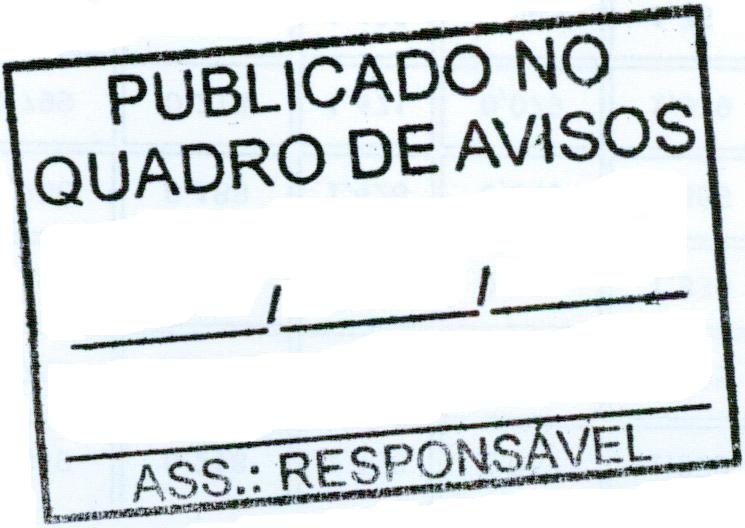 